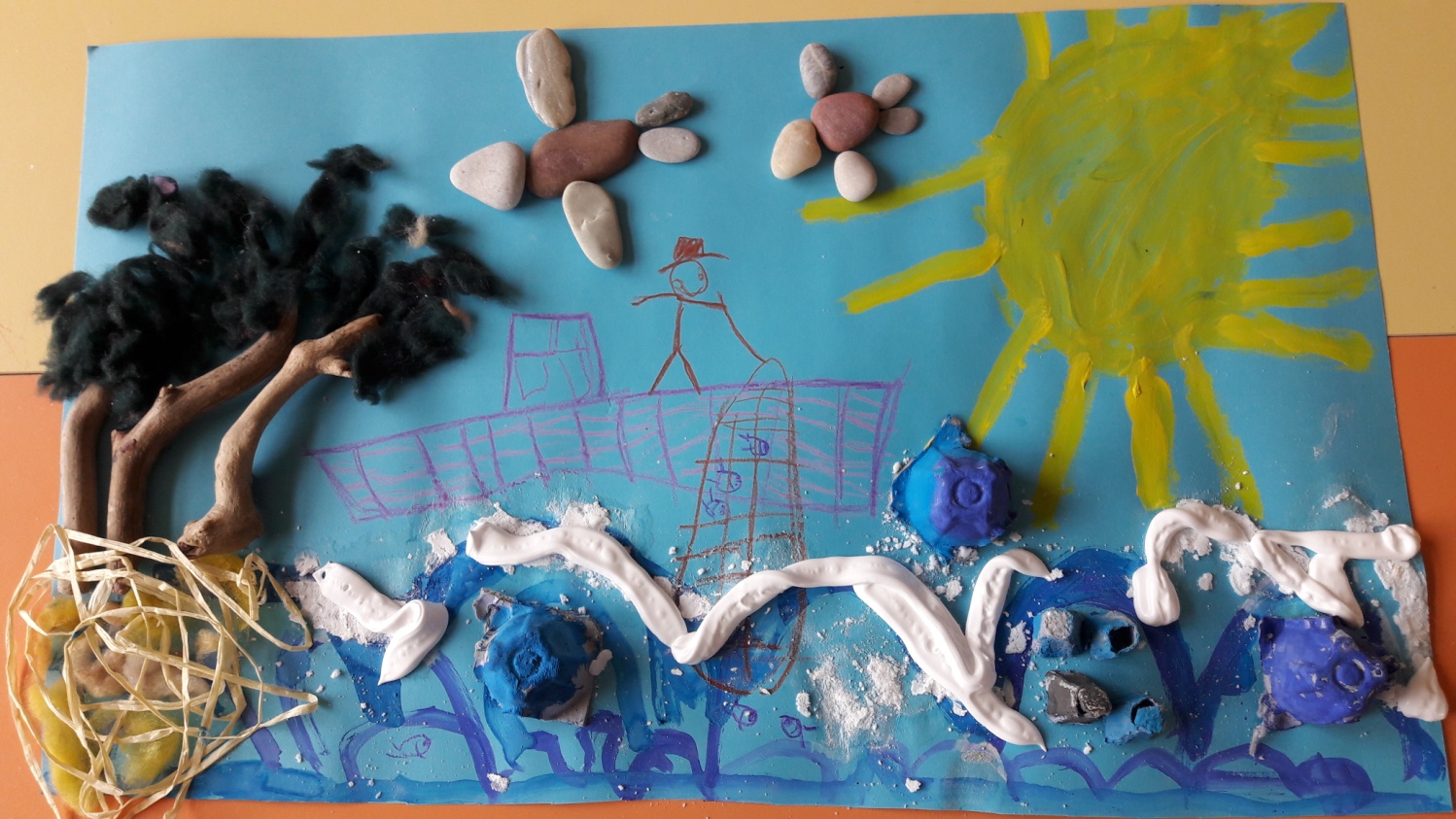 Piešinio autoriaus vardas, pavardėGrupės pavadinimasMantas Jakubaitis, Andrius Kybartas, Danielius Čiurkinas, Adomas Luinys -  „Ežiukų“ grupės vaikaiVaikų amžius4 – 7 metai Piešinio pavadinimas„Jūra banguoja, nes taip turi būti...“Įstaigos pavadinimas, adresas, el. paštas, telefonasKlaipėdos lopšelis-darželis „Versmė“, Kalnupės g. 6, paskaitykime@gmail.com, tel. (8-46)-345647Pedagogo vardas, pavardė, el. paštas, telefonasLina Vitkutė 3baltija3@gmail.com, tel. 860198075Kūrinio interpretacijaJūra. Saulytė. Paukštis skrenda į šiltuosius kraštus. Suras maisto, rytoj sugrįš...Ir atsitiko nelaimė: prikrito akmenų. Ir paukščiai skrido. Didysis paukščiukas iš akmenų visus išgelbėjo. Jam dantukas iškrito.Paukštis bijo jūros. Jis nemoka plaukti...Rykliai plaukioja, nori žmogų suvalgyti. Jūra banguoja, nes taip turi būti...Žmogus žuvis gaudo, ryklius supjaustė. Kitos žuvys plaukioja...Jūra banguoja...Kūrinio interpretacijaJūra. Saulytė. Paukštis skrenda į šiltuosius kraštus. Suras maisto, rytoj sugrįš...Ir atsitiko nelaimė: prikrito akmenų. Ir paukščiai skrido. Didysis paukščiukas iš akmenų visus išgelbėjo. Jam dantukas iškrito.Paukštis bijo jūros. Jis nemoka plaukti...Rykliai plaukioja, nori žmogų suvalgyti. Jūra banguoja, nes taip turi būti...Žmogus žuvis gaudo, ryklius supjaustė. Kitos žuvys plaukioja...Jūra banguoja...